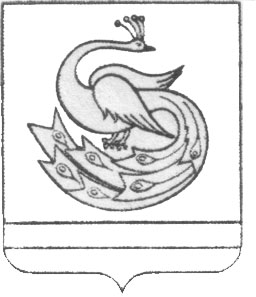 АДМИНИСТРАЦИЯ ПЛАСТОВСКОГО МУНИЦИПАЛЬНОГО РАЙОНАРАСПОРЯЖЕНИЕ« 11 »____02_______2019 г.                                                            № 104-рВ соответствии с разделом 4 «Система программных мероприятий» муниципальной программы «Профилактическое оздоровление работников бюджетной сферы и пенсионеров в Пластовском муниципальном районе на 2019-2021 годы» (далее – Программа), утвержденной постановлением администрации Пластовского муниципального района от 11.10.2018г. №868:	1.Утвердить количество мест для  работников бюджетной сферы, профилактическое оздоровление которых планируется провести в рамках Программы в 2019 году (приложение 1).	2. Настоящее распоряжение разместить на официальном сайте администрации Пластовского муниципального района в сети Интернет.	3. Организацию выполнения настоящего распоряжения возложить на заместителя главы Пластовского муниципального района по социальным вопросам Бычкова А.Б.Глава Пластовского муниципального района						А.В.НеклюдовПриложение 1к распоряжению администрацииПластовского муниципального районаот_11.02.2019г.__№__104-р__Количество мест для работников бюджетной сферы, профилактическое оздоровление которых планируется провести в 2019 годуОб утверждении количества мест для работников бюджетной сферы в рамках программы «Профилактическое оздоровление работников бюджетной сферы и пенсионеров в Пластовском муниципальном районе на 2019-2021 годы»№п\пНаименование учреждениявсего мест на 2019 год1.Управление образования582.Финансовое управление83.Управление социальной защиты населения304.Администрация Пластовского муниципального района225.Управление культуры, спорта и молодежной политики, в том числе стадион «Труд»22, в т.ч. 86.МКУ ДО «Аквамарин»27.Парк культуры и отдыха28.Собрание депутатов Пластовского муниципального района29.Совет депутатов Пластовского городского поселения210.Контрольно-счетная палата 3ИТОГО154